TERMO DE RESPONSABILIDADE PARA USO DO LABORATÓRIO DE ENFERMAGEMEu, ____________________________________ (Docente), venho por meio deste, solicitar autorização e agendamento para uso do Laboratório de Enfermagem para a disciplina/atividade ____________________________________, do Curso ___________________________ no(s) dia(s) _______________________, no horário de ________ às _______, preciso utilizar a(s) sala (s)_________________. Comprometo-me a zelar pelos materiais e equipamentos disponíveis no Laboratório durante minha permanência, e ao término das atividades trancar a(s) porta(s) e entregar a(s) chave(s) para as servidoras do setor, na sala 332. Caso ocorra um eventual extravio e seja comprovada minha responsabilidade, providenciarei a devida reposição.OBSERVAÇÃO: para as atividades que necessitarem de projeção multimídia, gentileza fazer o agendamento com a Seção de Áudio Visual pelo email: audiovisual@enf.ufmg.brTelefone e e- mail para contato: __________________________________________________Estação prática: _______________________________________________________________MATERIAIS, EQUIPAMENTOS E MANEQUINS/ SIMULADORES SOLICITADOS:QUANTIDADEDESCRIÇÃO 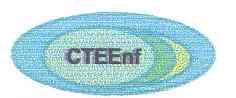 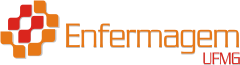 